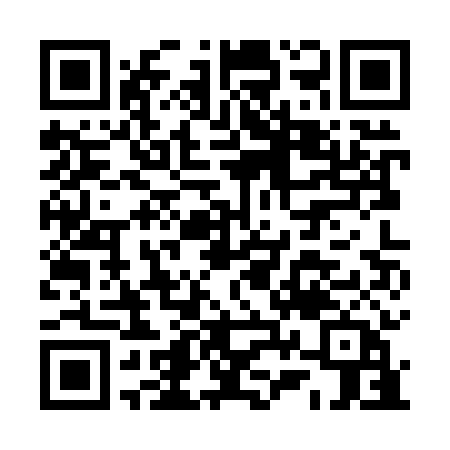 Ramadan times for Labrengos, PortugalMon 11 Mar 2024 - Wed 10 Apr 2024High Latitude Method: Angle Based RulePrayer Calculation Method: Muslim World LeagueAsar Calculation Method: HanafiPrayer times provided by https://www.salahtimes.comDateDayFajrSuhurSunriseDhuhrAsrIftarMaghribIsha11Mon5:215:216:5212:444:526:376:378:0312Tue5:205:206:5012:444:536:386:388:0413Wed5:185:186:4912:444:536:396:398:0514Thu5:165:166:4712:434:546:416:418:0615Fri5:155:156:4512:434:556:426:428:0716Sat5:135:136:4412:434:566:436:438:0817Sun5:115:116:4212:434:576:446:448:0918Mon5:095:096:4012:424:586:456:458:1119Tue5:085:086:3912:424:586:466:468:1220Wed5:065:066:3712:424:596:476:478:1321Thu5:045:046:3612:415:006:486:488:1422Fri5:025:026:3412:415:016:496:498:1523Sat5:005:006:3212:415:016:506:508:1624Sun4:594:596:3112:405:026:516:518:1825Mon4:574:576:2912:405:036:526:528:1926Tue4:554:556:2712:405:046:536:538:2027Wed4:534:536:2612:405:046:546:548:2128Thu4:514:516:2412:395:056:556:558:2229Fri4:504:506:2212:395:066:566:568:2430Sat4:484:486:2112:395:076:576:578:2531Sun5:465:467:191:386:077:587:589:261Mon5:445:447:181:386:087:597:599:272Tue5:425:427:161:386:098:008:009:293Wed5:405:407:141:386:098:018:019:304Thu5:385:387:131:376:108:028:029:315Fri5:365:367:111:376:118:038:039:326Sat5:355:357:091:376:118:058:059:347Sun5:335:337:081:366:128:068:069:358Mon5:315:317:061:366:138:078:079:369Tue5:295:297:051:366:138:088:089:3810Wed5:275:277:031:366:148:098:099:39